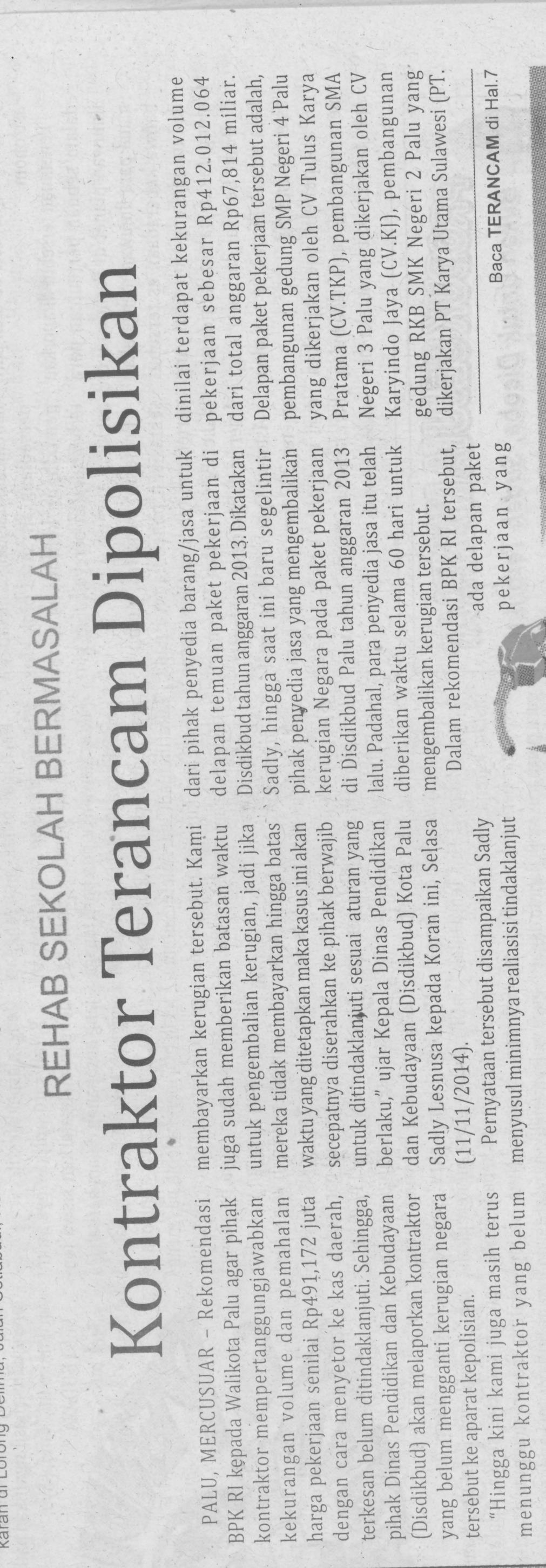 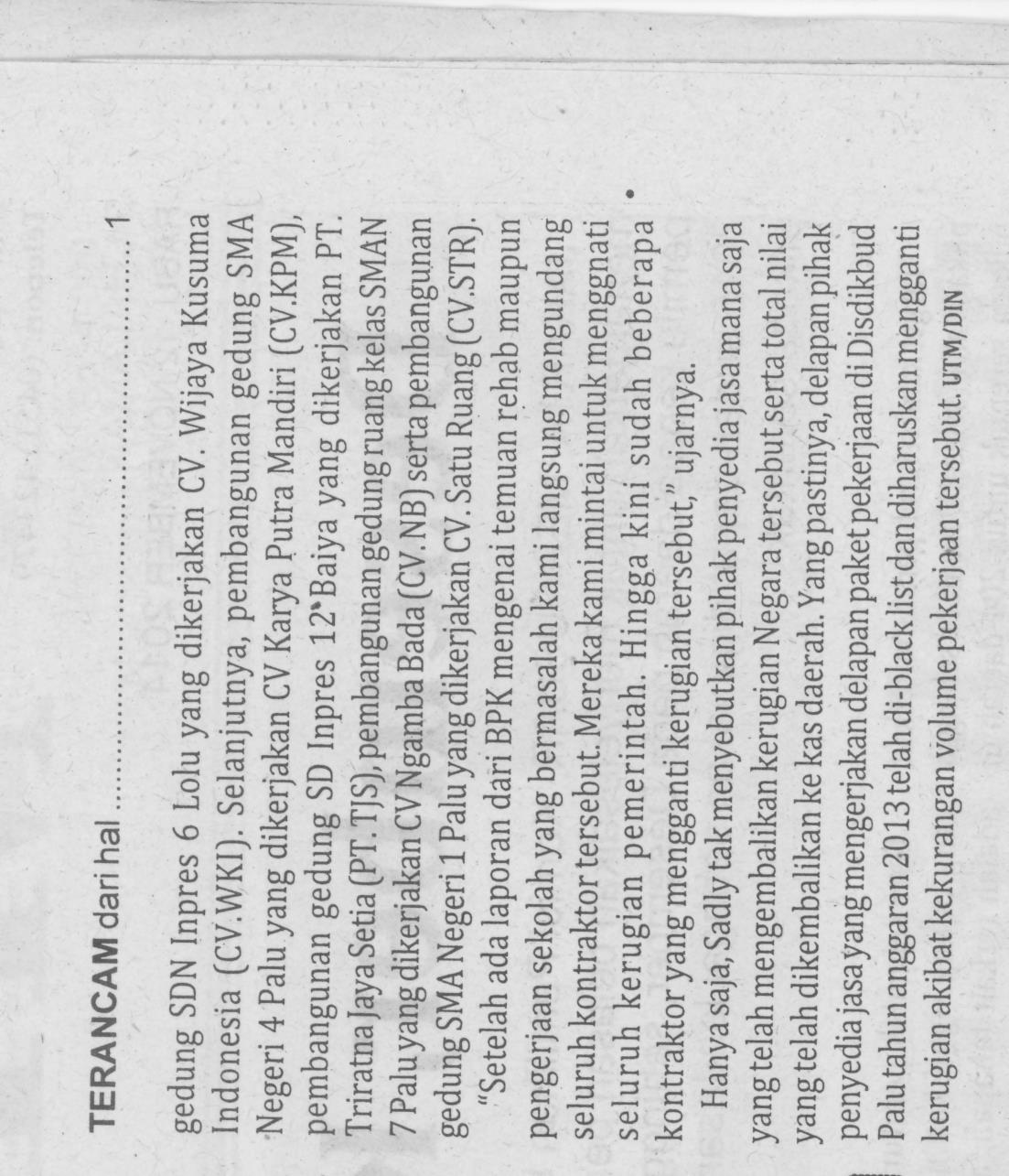 Harian    :MercusuarKasubaudSulteng IHari, tanggal:Rabu, 12 November 2014KasubaudSulteng IKeterangan:KasubaudSulteng IEntitas:Kota PaluKasubaudSulteng I